Тендерная документация № ТD-02-ДБУО-2021«Приобретение счетно-сортировочных машин» Инструкция для участника тендера……………………………….……. 3. Коммерческая часть………………………………………………….……. 8. Техническая часть…………………………………………………………...9Образцы форм………………………………………………………………14.РАЗДЕЛ I. ИНСТРУКЦИЯ ДЛЯ УЧАСТНИКА ТЕНДЕРАГЛАВА 1.	ОБЩИЕ СВЕДЕНИЯНаименование организации: ЧАКБ «Ориент Финанс» (далее по тексту «Заказчик»).Адрес: Республика Узбекистан, г. Ташкент, Мирзо-Улугбекский район, улица Осиё, дом 5.Наименование рабочего органа тендерного комитета: Тендерный комитет ЧАКБ «Ориент Финанс».Участник может запросить у Банка разъяснение по условиям тендерной документации. Заказчик отвечает на запрос Участника о разъяснении по условиям тендерной документации, полученный Заказчиком в разумные сроки, до истечения окончательного срока представления тендерных заявок. Уполномоченный (координирующий) сотрудник Заказчика для разъяснений: Сайдалиев Д.Р. тел.: (+99871) 205-55-55 (5202), e-mail: d.saydaliyev@ofb.uzВид тендера - открытый.Тендерные заявки должны быть предоставлены на русском языке, оформленные в соответствии с требованиями данной тендерной документации, и направлены в запечатанных конвертах Тендерной комиссии Банка до 18 часов 00 минут, 19 февраля 2021 года по вышеуказанному адресу.Тендерные предложения, полученные после вышеуказанного срока, не рассматриваются и возвращаются участникам тендера без вскрытия конвертов.В тендере могут принять участие иностранные и отечественные фирмы и организации (далее по тексту «Участник тендера»), выполнившие условия, предъявляемые настоящим документом, являющиеся производителями и/или их авторизованными поставщиками, имеющие опыт поставки соответствующих объемов закупаемой на тендерной основе продукции.До начала тендера Тендерным комитетом будет проводиться квалификационный отбор на основании документов, указанных в Главе 2 настоящего раздела, представленных Участниками тендера.Электронный вариант тендерной документации размещается Заказчиком на специальном информационном портале и на официальном веб-сайте Заказчика одновременно с размещением объявления о проведение тендере.Участник тендера может получить тендерную документацию с официального сайта Заказчика у Рабочего органа (координирующего сотрудника), направив ему заявку. На основании полученной заявки тендерная документация будет направлена Рабочим органом Участнику тендера по почте или передана нарочно его представителю, имеющего подписанную и скрепленную печатью доверенность и паспорт представителя.Вскрытие тендерных заявок состоится в 17 часов 00 минут, 22 февраля 2021 года по вышеуказанному адресу.Информация о проведении тендерных торгов публикуется на официальном сайте Банка (Заказчика) «www.ofb.uz» и других информационных ресурсах, включая печатные издания, а также путем рассылки приглашений непосредственно потенциальным претендентам.ГЛАВА 2. КВАЛИФИКАЦИОННЫЕ ТРЕБОВАНИЯ К УЧАСТНИКАМ ТЕНДЕРАК Участникам тендера предъявляются следующие квалификационные требования:учреждение (образование) Участника тендера не менее чем за 6 (шесть) месяцев до объявления тендерных торгов;надлежащее исполнение принятых обязательств по ранее заключенным последними контрактами (договорами) с Заказчиком (в случае наличия опыта работы с Заказчиком);участник тендера не должен находиться в стадии реорганизации, ликвидации или банкротства;участник тендера не должен находиться в состоянии судебного разбирательства с Заказчиком;участник тендера должен иметь необходимые технические, финансовые, материальные, кадровые и другие ресурсы для исполнения заключения договора по результатам тендера;участник тендера не должен иметь задолженности по уплате налогов и других обязательных платежей и отсутствовал записи о них в Едином реестре недобросовестных исполнителей.Участник тендера вместе с тендерным предложением (во внешнем конверте) должен представить нижеуказанные документы для квалификационного отбора:Копия документа о государственной регистрации организации, заверенная Участником тендера;Информация об опыте работы, связанные с поставкой счетно-сортировочных машин. Такая информация должна быть подписана руководителем Участника тендера и скреплено печатью;Информация о технических, финансовых, материальных, кадровых и других ресурсов Участника тендера. Такая информация должна быть подписана руководителем Участника тендера и скреплено печатью;Финансовая отчетность на последнюю отчетную дату;Общая информация об Участнике тендера (согласно Форме №1);При квалификационном отборе претендентов, к участию в тендере не допускаются организации и фирмы:не представившие в установленный срок необходимые документы для квалификационного отбора;не отвечающие требованиям пунктов 1.1-1.6 настоящей главы.Решение об отказе в допуске к участию в тендере принимается тендерным комитетом.Документы, указанные в пункте 2 настоящей главы Тендерной документации, являются обязательными к представлению. В случае непредставления Участником тендера указанных документов, Тендерный комитет вправе не допускать его к участию в тендере.Участник тендера несет ответственность за достоверность предоставляемой информации в рамках настоящих тендерных торгов в соответствии с действующим законодательством Республики Узбекистан.Документы для квалификационного отбора, в том числе все вложения, должны быть представлены на русском языке (или ином языке с переводом на русский язык), подписаны уполномоченным представителем Участника тендера, прошнурованы, пронумерованы и скреплены печатью Участника тендера.Документы, оригиналы которых выданы Участнику третьими лицами на ином языке, могут быть представлены на языке оригинала при условии, что к ним приложен перевод этих документов на русский язык. При выявлении расхождений между русским переводом и оригиналом документа на ином языке тендерный комитет будет принимать решение на основании перевода. Документы, оригиналы которых выданы Участнику третьими лицами на государственном языке Республики Узбекистан, могут быть представлены на языке оригинала.ГЛАВА 3. ПОРЯДОК ОФОРМЛЕНИЯ, ПРИEМ, ОЦЕНКА И СРОКИ РАССМОТРЕНИЯ ТЕНДЕРНЫХ ПРЕДЛОЖЕНИЙТендерные предложения должны быть представлены в опечатанных и завизированных уполномоченным на то представителем Участника тендера двойных конвертах. Визирование и опечатывание производится на местах склейки.На внешнем конверте указываются:полное наименование и адрес Участника тендера;предмет тендера;дата, установленная для приема предложений; наименование, адрес Заказчика (адрес Заказчика указан в главе 1 Раздела I Тендерной документации).Пометка не вскрывать до «_______________» и указанием далее даты завершения подачи тендерных заявок, указанной в Тендерной документации;Во внешнем конверте должны содержаться следующие документы:письмо-заявка на участие в тендере согласно установленной форме (Форма №2).квалификационные документы согласно пункту 2 Главы 2 Раздела I настоящей Тендерной документации;Запечатанный конверт с технической частью тендерного предложения, в котором должны содержаться следующие документы:техническое предложение, выполненное согласно установленной форме (Форма №3);таблица технических характеристик предлагаемых товаров согласно установленной форме (Форма №4);Техническое предложение должно быть подписано уполномоченным лицом и скреплено печатью Участника тендера.Технические и иные документы, указанные в Разделе III «Техническая часть» настоящей документации.Документы технической части тендерных предложений должны быть прошнурованы, парафированы (завизированы), пронумерованы и скреплены подписью уполномоченного лица и печатью Участника тендера.Внутренние конверты с технической частью тендерных предложений должны быть опечатанными (со штампом или печатью Участника на местах склейки).На конверте с технической частью тендерного предложения должно быть указано следующее: полное наименование и адрес Участника тендера; предмет тендера; «Техническая часть тендерного предложения».запечатанные конверты с финансовой частью тендерного предложения, в котором должны содержаться следующие документы:финансовое (коммерческое) предложение, выполненное согласно установленной форме (Форма №5);таблица цен на предлагаемые Товары и услуги, выполненная согласно установленной форме (Форма №6).документы и сведения, указанные в Разделе II «Коммерческая часть» настоящей документации.Финансовое предложение должно быть подписано уполномоченным лицом и скреплено печатью Участника тендера.На конверте с финансовой частью тендерного предложения должно быть указано следующее: полное наименование и адрес Участника тендера; предмет тендера; «Финансовая часть тендерного предложения».Документы финансовой части тендерных предложений должны быть прошнурованы, парафированы, пронумерованы и скреплены подписью уполномоченного лица и печатью Участника тендера.Внутренний конверт с финансовой частью тендерных предложений должен быть опечатанным (штампом или печатью Участника на местах склейки).Все документы, представляемые в рамках тендерного предложения, должны быть подписаны уполномоченным на то представителем Участника тендера и скреплены печатью Участника тендера.Участник тендера представляет тендерные предложения или поручает их представить, а также вести соответствующие переговоры своему Агенту (доверенному лицу) в соответствии с установленной формой доверенности (Форма №7). Доверенность должна быть представлена в Тендерный комитет вместе с тендерным предложением в запечатанном конверте.Тендерные предложения в запечатанном виде также могут быть представлены посредством курьерской почты.Срок действия тендерного предложения должен быть не менее 3 месяцев со дня окончания приема тендерных предложений.Перенос даты и времени закрытия приема предложений к тендеру производится путем принятия дополнения к тендерной документации.Запечатанные конверты с оригиналами тендерных предложений Участников тендера принимаются с фиксацией даты, времени приема, количества конвертов, под роспись сдающего и принимающего лица, в прошнурованной, пронумерованной и заверенной печатью регистрационной книге. Данную книгу ведет ответственный сотрудник отдела закупок Административного управления.Если наружный конверт с тендерным предложением не опечатан должным образом, имеет нарушения печати или разрывы, то тендерный комитет вправе не принимать их к рассмотрению.Тендерный комитет вправе отклонить тендерные предложения, представленные не по форме, не полностью соответствующие требованиям тендерной документации, в том числе требованиям по оформлению и представлению документов, либо определить условия дальнейшего рассмотрения тендерного предложения, известив об этом участника тендера.Вскрытие конвертов с предложениями участников тендера производится на заседании тендерного комитета.Тендерный комитет проводит оценку тендерных предложений Участников тендера в 2 этапа: оценка технической части предложения и оценка финансовой (коммерческой) части предложения.На первом этапе будут вскрыты конверты с технической частью предложений. Тендерным комитетом будет проведена техническая оценка на основании критериев, установленных тендерным документации.На втором этапе будут вскрыты конверты с финансовой (коммерческой) частью.Тендерные предложения Участников тендера, не соответствующие по результатам технической оценки, по решению тендерного комитета ко второму этапу тендера не допускаются. При этом конверты с финансовой (коммерческой частью) тендерных предложений, не соответствующих по результатам технической оценки, не вскрываются и возвращаются участнику тендера.Протоколы заседаний тендерного комитета Участникам тендера не предоставляются.Во внимание также могут приниматься дополнительные технические, технологические организационные и коммерческие преимущества представленных тендерных предложений, а также репутация участника тендера.Тендерный комитет определяет победителя тендера и резервного участника тендера. В случае если Победитель тендера отказывается заключать контракт, то права на его заключение переходят к резервному участнику, имеющему наилучшие показатели после Победителя. Вопрос о присутствии представителей участников тендера на процедуре вскрытия тендерных предложений определяется Тендерным комитетом.Срок рассмотрения тендерных предложений определяется тендерным комитетом с момента вскрытия конвертов, но не может превышать одного месяца.Внесение изменений в тендерное предложение после его представления участником можно произвести в письменной форме и упакованном виде, как указано в пунктах 1-3 главы 3 раздела I документации, с соответствующей надписью на конвертах для («Изменения к тендерному предложению»), но не позднее объявленного срока закрытия приема тендерных предложений. Если Участники тендера представят предложения в разных валютах, суммы предложений при анализе будут пересчитаны в единой валюте по курсу Центрального банка Республики Узбекистан на день вскрытия конвертов с финансовой частью тендерного предложения.Встречные предложения не рассматриваются. Тендерный комитет гарантирует конфиденциальность представляемых предложений до вскрытия конвертов.При любой попытке участника Тендера по оказанию влияния на решение Тендерного комитета (при анализе предложений или при выборе предложения, наиболее приемлемого для заключения контракта), Тендерный комитет вправе исключить его из числа участников тендера.Участники тендера не предоставляют встречных предложений по порядку и процедуре проведения тендера.Заказчиком даются письменные ответы и разъяснения на официальные запросы участников тендера по тендерной документации, поступившие в Тендерный комитет в срок не позднее, чем за 7 банковских дней до срока окончания приема тендерных предложений.В случае если тендер не состоялся или имел отрицательный результат то, возможно повторное проведение тендера. Тендерный комитет может отменить Тендер в любое время, с письменным уведомлением участников тендера.Заказчик заключает контракт (договор) с победителем тендера после утверждения протокола тендерного комитета о принятии решения и уведомления Заказчика о предоставлении права поставки.В ходе оценки тендерных предложений, тендерный комитет имеет право вызвать претендентов (участника тендера) для дачи пояснений, запрашивать у них дополнительные сведения и подтверждения.При наличии арифметических или иных ошибок тендерный комитет вправе отклонить тендерное предложение либо определить условия дальнейшего рассмотрения тендерного предложения в тендере, известив об этом участника тендера.Тендерный комитет, Заказчик не несут финансовой ответственности за расходы Участников тендера, связанные с участием в тендерных торгах.РАЗДЕЛ II. КОММЕРЧЕСКАЯ ЧАСТЬНаименование тендерных торгов:Тендер № ТD-28-ДБУО-2021«Приобретение счетно-сортировочных машин»Участник тендера должен представить предложение на весь требуемый объем закупаемого оборудования (счетно-сортировочных машин).Источник финансирования предстоящих закупок: собственные средства Заказчика.Условия поставки (согласно Инкотермс-2010):для иностранных поставщиков: DAP г. Ташкент (согласно Инкотермс - 2010);для отечественных поставщиков: до склада Покупателя в г. Ташкент, ул. Осие 5.Условия оплаты:4.1. Для отечественных поставщиков: Авансовый платеж: 50% от общей суммы Товара выплачивается Покупателем в виде предоплаты за поставляемый Товар; После доставки Товара и акта приема-передачи Товара оставшиеся 50% от общей суммы Товаров выплачиваются Покупателем на счет Поставщика;4.2. для иностранных поставщиков: Условия платежа - 100% безотзывный, документарный, неподтвержденный аккредитив, подчиняющийся унифицированным правилам UCP 600, Париж 2007г., или по факту доставки.Валюта платежа: для отечественных поставщиков: cум Республики Узбекистан; для иностранных поставщиков: Доллар США, Евро. Цены на предлагаемый товар в тендерном предложении могут быть указаны в долл. США, Евро или в сумах Республики Узбекистан.Срок поставки: для иностранных поставщиков: не более 60 (Шестьдесят) календарных дней со дня выставления аккредитива. для отечественных поставщиков: не более 60 (Шестьдесят) календарных дней со дня осуществления предоплаты.Гарантийные обязательства:Поставщик обязан обеспечить гарантию на приобретаемый товар на срок 36 (тридцать шесть) календарных месяцев с даты подписания акта приема-передачи между Покупателем и Поставщиком.Гарантийное обеспечение и сервисное обслуживание производятся силами авторизированного сервис центра компании производителя на территории Республики Узбекистан. Поставщик обязан предоставить реквизиты сервис центра (центров).Цены на предлагаемый товар, указанные в тендерном предложении Победителя тендера, должны оставаться неизменными в сторону увеличения до полного исполнения контракта (договора), заключенного на основании результатов тендера, с учетом налогов для иностранных поставщиков.Отгружается в соответствии с требованиями, принятыми для транспортировки данного вида товара.Упаковка товара должна соответствовать требованиям правил и норм международных перевозок и обеспечить полную сохранность товара и его свойств при транспортировке, выгрузке и хранении. Тара должна иметь маркировку и содержать сведения в соответствии с принятым стандартом.Поставщик несет ответственность перед Покупателем за дополнительные затраты по транспортировке и хранению, которые были вызваны отправкой по неправильному адресу или неудовлетворенной маркировкой.С победителем тендера заключится контракт (договор) по форме предоставленный со строны Заказчика. Контроль за исполнением данного решения возлогается на инициатора.РАЗДЕЛ III. ТЕХНИЧЕСКАЯ ЧАСТЬКоличество, перечень и технические характеристики закупаемого товара указаны в Технической спецификации продукции (далее «Техническое задание»), которое является неотъемлемой частью настоящей тендерной документации.Технические характеристики предлагаемых Участником тендера Товара могут быть лучшими, но не должны иметь значений худших, чем указанные в Техническом задании.Все поставляемое оборудование должно быть новым, производства не ранее 2020 года, и не бывшим в употреблении, а также не снятым с производства.В рамках тендерных торгов Участник тендера должен представить тендерное предложение на поставку всего требуемого объема (количества) закупаемой продукции по видам продуктов, предусмотренных в Техническом задании.Участник тендера вместе с тендерным предложением (в конверте с технической частью предложения) должен представить следующую техническую и иную документацию:сопроводительное письмо Тендерного предложения, заполненное в соответствии с Формой сопроводительного письма Тендерного предложения (Форма №3).Форма технического предложения (Форма №4).техническое описание оборудования, предлагаемого в рамках проекта согласно Техническому заданию;информацию о наличии сервисных центров и/или авторизованных партнеров на территории Республики Узбекистан для обеспечения гарантийного и послегарантийного обслуживания (список и адреса сервисных центров, авторизованных партнеров);авторизационное письмо от производителя оборудования (письмо предоставляется в оригинале или копия на фирменном бланке производителя с подписью и печатью) (для участников тендера, которые не являются производителями);сертификаты происхождения и соответствия.Указанные документы должны быть заверены печатью и подписью уполномоченного лица Участника тендера.Участники тендера оформляют техническую часть Тендерного предложения в соответствии с требованиями, определенными Техническом задании.Участник тендера должен являться производителем предлагаемой продукции и/или его авторизованным поставщиком. При рассмотрении тендерного предложения, у участника тендера могут быть запрошены дополнительные технические документы.Тендерный комитет вправе отклонить тендерные предложения, представленные не по форме, не полностью соответствующие требованиям Тендерных документов, в том числе требованиям по оформлению и представлению документов, либо определить условия дальнейшего рассмотрения тендерного предложения, известив об этом участника тендера.Для приобретаемого оборудования в период действия первоначальной гарантии имеется возможность продлить её срок и/или повысить уровень сервисной поддержки за дополнительную плату. После окончания первоначальной гарантии должна быть обеспечена возможность получения сервисной поддержки, ремонта или замены оборудования за дополнительную плату.ТЕХНИЧЕСКИЕ ТРЕБОВАНИЯ к счетно-сортировочных машин (далее – ССМ)При соответствии условий, участники тендера в течении 10 дней должны предоставить на безвозмездной основе Банку счетные машинки для тестирования на срок не менее 3 недель для тестирования.  Предоставление счетной машинки для тестирования не влечет за собой обязательство Банка безоговорочно приобретать счетные машинки.РАЗДЕЛ IV. Образцы формФорма №1 Общая информация о компании Тендер № ТD-02-ДБУО-2021«Приобретение счетно-сортировочных машин»Кому: В Тендерный комитетОБЩАЯ ИНФОРМАЦИЯ ОБ УЧАСТНИКЕ ТЕНДЕРАМ.П.Дата: « ________ » _________________ 20____г.Форма №2Письмо-заявка на участие в тендере № ТD-02-ДБУО-2021«Приобретение счетно-сортировочных машин»Кому: В тендерный комитетУважаемые дамы и господа!Изучив тендерную документацию (Тендер № ТD-02-ДБУО-2021), и письменные ответы на запросы №№ (указать номера запросов в случае наличия письменных обращений и ответов к ним), получение которых настоящим удостоверяем,мы, нижеподписавшиеся (наименование Участника тендера), намерены участвовать в тендерных торгах на поставку товаров в соответствии с означенной Тендерной документацией. В этой связи направляем следующие документы во внешнем конверте:1. Пакет квалификационных документов на _____ листах (указать количество листов, в случае предоставления брошюр, буклетов, проспектов, компакт-дисков и т.д. указать количество);(документы должны быть прошнурованы, пронумерованы и скреплены подписью уполномоченного лица и печатью участника тендера)2. Запечатанный конверт с технической частью предложения.3. Запечатанный конверт с финансовой частью предложения.4. Иные документы (в случае предоставления других документов необходимо указать наименование и количество листов).М.П.Дата: «________» _________________ 20_____ г.Форма №3Техническое предложение (Тендер № ТD-02-ДБУО-2021)«Приобретение счетно-сортировочных машин»Дата: ____________Кому: В тендерный комитет.Уважаемые дамы и господа!Изучив тендерную документацию (Тендер № ТD-02-ДБУО-2021) и письменные ответы на запросы №№ (указать номера запросов в случае наличия письменных обращений и ответов к ним), получение которых настоящим удостоверяем.мы, нижеподписавшиеся (полное наименование Участника тендера), предлагаем к поставке ______________________________________ (указать наименование предлагаемых товаров), производства __________________________ (указать производителя).Мы обязуемся поставить товары по контракту, который будет заключен с нашей организацией в случае предоставления права поставки, в полном соответствии с данным техническим предложением и условиями тендерных торгов.Мы согласны придерживаться положений настоящего предложения в течение 90 дней, начиная с даты, установленной как день окончания приема Тендерных предложений. Это Тендерное предложение будет оставаться для нас обязательным и может быть принято в любой момент до истечения указанного периода.Приложения:сравнительная таблица технических характеристик предлагаемых Товаров с требуемыми, согласно Форме №4 на ____ листах;перечень технических и иных документов согласно раздела III «Техническая часть» на ___ листах;Представляемые документы должны быть прошнурованы, пронумерованы и скреплены подписью уполномоченного лица и печатью участника тендера, документы должны быть представлены на русском языке.М.П.Дата: «________» _________________ 20____ г.Форма №4Таблица технических характеристик по Тендеру № ТD-02-ДБУО-2021
«Приобретение счетно-сортировочных машин»Стр. _____ из _________ М.П.Дата: « ________ » _________________ 20_____г.Форма №5Коммерческое предложение (Тендер № ТD-02-ДБУО-2021)«Приобретение счетно-сортировочных машин»Дата: _______________Кому: В тендерный комитет.Уважаемые дамы и господа!Изучив тендерную документацию (Тендер № ТD-02-ДБУО-2021) и письменные ответы на запросы № (указать номера запросов в случае наличия письменных обращений и ответов к ним), получение которых настоящим удостоверяем.мы, нижеподписавшиеся (наименование Участника тендера), предлагаем осуществить поставку товаров в соответствии с означенной тендерной документацией на сумму (общая сумма тендерного предложения прописью и цифрами) или другие суммы, подтвержденные прилагаемой таблицей цен, которая является частью настоящего тендерного предложения.Мы обязуемся поставить товары по контракту, который будет заключен с нашей организацией в случае предоставления права поставки, в полном соответствии с условиями тендера.Мы согласны придерживаться положений настоящего тендерного предложения в течение 90 дней, начиная с даты, установленной как день окончания приема тендерных предложений. Это тендерное предложение будет оставаться для нас обязательным и может быть принято в любой момент до истечения указанного периода.До подготовки и оформления официального контракта с Заказчиком данное тендерное предложение вместе с Вашим письменным подтверждением о его приеме и Вашим уведомлением нас, как Победителя тендера, о присуждении контракта будут играть роль обязательного контракта между нами.Мы понимаем, что Вы не обязаны принимать Тендерное предложение с наименьшей учетной стоимостью или вообще какое-либо из предложений, полученных Вами.М.П.Дата: «______» _________________ 20____ г.Форма №6Таблица цен по Тендеру № ТD-02-ДБУО-2021
«Приобретение счетно-сортировочных машин»Наименование Участника тендера __________________________________Цены выражены в ________________ (указать валюту) на условиях поставки ______________________ (указать условия поставки)Таблица цен на поставляемые товарыТаблица цен для товаров (работ, услуг) – стоимость каждого вида товаров (работ/услуг) указать отдельно.Таблица цен для работ и услуг предоставляется в случае наличия требований по выполнению работ и услуг согласно Техническому заданию.Общая сумма предложения цифрами и прописью______________________________Условия оплаты _______________________________________________________________________________________________М.П.Дата: «_________ » _________________ 20___ г.Форма №7Кому: В тендерный комитет.«_______________________» (наименование участника), являясь участником Тендера № ТD-02-ДБУО-2021, настоящим доверяет __________________________ (имя, адрес и контактные данные Агента)(далее указать нужное/ые)а)	представить тендерное предложение;б)	проводить переговоры с Организаторами торгов (тендерный комитет, Заказчик, Агентство);в)	подписать тендерное предложение;г)	подписать контракт;д)	присутствовать на заседаниях тендерного комитета.Подпись лица, получившего настоящую доверенность, __________________ удостоверяем.Срок действия Доверенности ________________________.Дата выдачи: «____» __________ 20____ г.М.П.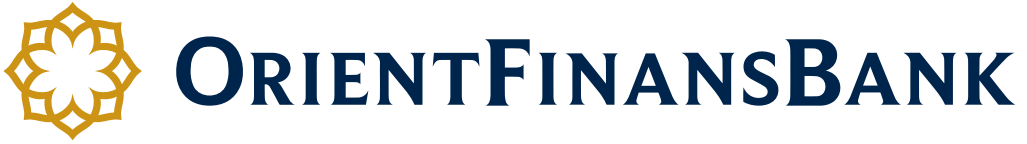 ЧАКБ «Ориент Финанс»Тендер № ТD-02-ДБУО-2021ТЕНДЕРНАЯ ДОКУМЕНТАЦИЯ«Приобретение счетно-сортировочных машин»ПараметрыМинимальные требованияКоличество-5 штук.Производитель- Европа, Япония, КореяМодель-				Высокопроизводительная сортировочная машина с передовыми технологиями идентификации банкнот и высокой точностью обработки наличных.Скорость счета, банкнот в минуту-		1000Скорость счета (с определением ветхости), банкнот в минуту-			1000Емкость подающего кармана, банкнот-	1000Емкость приемного кармана, банкнот	-	не менее 250 банкнот.Емкость кармана отбраковки, банкнот-	не менее 100 банкнотВиды валютUZS. Полностью адаптирован под требования Центрального банка РУз.Максимальное количество обрабатываемых валют-20 По требованию Заказчика, в течение гарантийного периода, количество и перечень валют может быть изменен без взимания дополнительной оплаты.Количество карманов	-	4+1Ультрафиолетовый контроль	-	ДаИнфракрасный контроль -	ДаКонтроль видимого образа -		ДаКонтроль изображения в ИК спектре -	ДаМагнитный контроль -		ДаКонтроль металлизированной нити:-	ДаКонтроль УФ люминесценции -		ДаКонтроль УФ флуоресценции 	-ДаКонтроль оптической плотности -	ДаГеометрический контроль -ДаДатчик скотча	-		Да  Размер проверяемых банкнот, (в мм) 	Ширина: 60-90, длина: 120-180, толщина: 0,06-0,18Автоматическое определение типа валюты:	ДаАвтоматическое определение номинала -	ДаВыявление банкнот внесенных в "черный список"					ДаБережный пересчет банкнот различной степени изношенности:	ДаОпределение параметров ветхости (загрязнения)	ДаОпределение параметров ветхости (склейки)ДаОпределение параметров ветхости (загнутый угол)	ДаОпределение параметров ветхости ( отсутствие угла)		ДаОпределение параметров ветхости (надрыв)ДаОпределение параметров ветхости (отверстия)ДаОпределение параметров ветхости (надписи)ДаОпределение параметров ветхости (штампы)ДаОпределение параметров ветхости (обесцвечивание)	ДаОпределение параметров ветхости (наличие скотча)		ДаСортировка по ветхости -	 Да (кол-во схем)Сортировка по ориентации -	ДаСортировка по лицу -		ДаСортировка по номиналу -	ДаСортировка по году эмиссии:-	ДаСортировки для банкоматов (АТМ)ДаСквозной пересчет смешанной пачки -ДаПересчет смешанной мультивалютной пачки ДаПростой пересчет количества банкнот -ДаПростой пересчет количества банкнот с контролем геометрический размеров -ДаОтсчет пачки банкнот заданного размер -	ДаКонтроль целостности -		ДаКонтроль сдвоенности -			ДаКонтроль цепочки банкнот-	ДаВыявление композитных (склеенных из фрагментов) банкнот -		ДаКонтроль банкнот с большим отсутствующем фрагментом	-		ДаКонтроль замятий банкнотДаОбработка банкнот изготовленных из разного материала (бумаги, гибрид, полимер) ДаФасовка по количеству листов -	 Да (1-999)Суммирование результатов пересчета - Да (авто и ручное)Ручная корректировка суммы, в том числе добавление монет-	ДаРежим обработки депозитов		Да (авто/мультивалютный)Сканирование серийных номеров банкнот -	ДаСравнение серийных номеров банкнот -	ДаПечать серийных номеров банкнот	-	 Да (авто и ручное)Сохранение серийных номеров в формате Excel-			ДаСохранение информации в памяти сортировщика или на USB-накопителеДаУчет операций, проводимых за промежуток времени (смена, день и т. п.)	ДаАвтоматическое сохранение данных в память сортировщика после каждого пересчета -	ДаВозможность работы двух и более операторов -ДаПодключение внешнего дисплея -	ДаПодключение внешнего принтера-	ДаСовместная работа с устройствами штрих-кодов-	ДаСовместимость с системой событийного видеоконтроля  -	ДаВозможность интеграции в IT-систему банкаДаСохранение всех выполняемых операций на сервере	ДаУдаленный мониторинг деятельности кассового узла -	ДаДисплей, диагональ	Цветной сенсорный LCD, не менее 7 дюймов, с русифицированным интерфейсом и возможностью локализации интерфейса на Узбекский язык.Русскоязычный интерфейс меню -	ДаОтображение на дисплее всех производимых действий сортировщика -		ДаОтображение результатов пересчета на дисплее клиента -			ДаЗвуковая и кодовая индикация при обнаружении подозрительной банкноты -	ДаЗвуковой сигнал при ошибке и остановке счета -ДаЗвуковой сигнал при несоответствии заданного кол-ва банкнот в приемном кармане  -ДаАвтостарт -			ДаПодключение к ПК -		ДаОбновление ПО  -	ДаТип интерфейса			3хUSB, RS-232, LANТехнология OCR -			ДаЛегкий доступ к рабочему тракту для чистки датчиков -		ДаУровень шума, дБ		40Относительная влажность, %		30-80Температура, °С			15...35Вес не более 35 кгГабаритные размеры (ШхГхВ):не более 330 мм х 430 мм х 760 ммВ случае необходимости предоставляется бесплатное ПО для ведения учета ценностей и серийных номеров обработанных банкнот при пересчете денежных средств с автоматизированной функцией сбора по локальной вычислительной сети информацией со всех ССМ, установленных в различных филиалах банка по всей Республике Узбекистан. Программное обеспечение должно устанавливаться на сервере и осуществлять сбор информации со всех подключенных ССМ по протоколу FTP.ДаОтсутствие быстро-изнашиваемых деталей на весь период гарантии.ДаГарантийное обслуживание без ограничения пробега и дополнительных условий, и оговорок при условии проведения Технического обслуживания машины.Да1.Полное наименование юридического лица, с указанием организационно-правовой формы2.Прежнее, полное наименование юридического лица, с указанием организационно правовой формы3.Сведение о регистрации (дата регистрации, регистрационный номер, наименование регистрирующего органа)4.Юридический адрес5.Контактный телефон, факс, е-mail6.ИНН7.ОКПО8.Банковские реквизиты9.Размер указанного в учредительных документах коммерческой организации уставного капитала (складочного капитала, уставного фонда, паевых взносов или другого) 10.Основные направления деятельности 11Сведения от Участника тендера, свидетельствующее, что Участник тендера не находится в стадии реорганизации, ликвидации, банкротства12Сведения от Участника тендера, свидетельствующее, что Участник тендера не находится в состоянии судебного разбирательства с Заказчиком______________________________(подпись уполномоченного лица)_________________________________(Ф.И.О. и должность уполномоченного лица)______________________________(подпись уполномоченного лица)___________________________(Ф.И.О. и должность уполномоченного лица)_______________________________(подпись уполномоченного лица)_______________________________(Ф.И.О. и должность уполномоченного лица)Требуемое в соответствии с техническим заданиемТребуемое в соответствии с техническим заданиемТребуемое в соответствии с техническим заданиемПредложение участника тендераПредложение участника тендераПредложение участника тендераПредложение участника тендера№Наименование параметровЕд.изм.ПараметрыНаименование параметровЕд.изм.ПараметрыПроизводитель.Страна происхождения.Год изготовления.Гарантийный срок._________________________________________(подпись уполномоченного лица)_______________________________________(Ф.И.О. и должность уполномоченного лица)________________________________(подпись уполномоченного лица)__________________________________(Ф.И.О. и должность уполномоченного лица)№Наименование товарной позицииЕд. изм.Кол-воЦена за ед. продукцииСумма с учетом налогов для иностранных поставщиковГарантийный срокПроизводитель.Страна происхожденияПримечание1Итого№Наименование товаров (работ, услуг)Краткое описание Цена Сумма1Итого___________________________________(подпись уполномоченного лица)____________________________________(Ф.И.О. и должность уполномоченного лица)_____________________________(подпись уполномоченного лица)__________________________________(Ф.И.О. и должность уполномоченного лица)Дата:«____»___________20__г.